(Ф 21.01 – 03)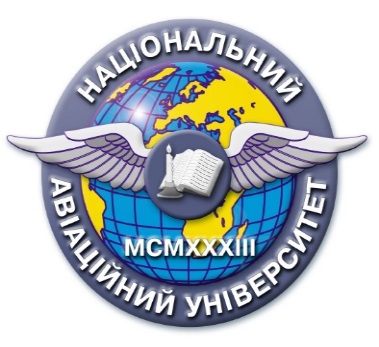 Силабус навчальної дисципліни«НАЗВАДИСЦИПЛІНИ»Освітньо-професійної програми «Адміністративне процесуальне право України»          Галузь знань: _08_  «Право»   Спеціальність: _081__ «Право»Силабус навчальної дисципліни«НАЗВАДИСЦИПЛІНИ»Освітньо-професійної програми «Адміністративне процесуальне право України»          Галузь знань: _08_  «Право»   Спеціальність: _081__ «Право»Рівень вищої освіти(перший (бакалаврський), другий (магістерський)Перший (бакалаврський)Перший (бакалаврський)Статус дисципліниНавчальна дисципліна (обов’язкового, фахового, вибіркового) компонента ОПНавчальна дисципліна (обов’язкового, фахового, вибіркового) компонента ОПКурс22Семестр44Обсяг дисципліни, кредити ЄКТС/години3,5/1053,5/105Мова викладанняукраїнськаукраїнськаЩо буде вивчатися (предмет вивчення)   Загальнотеоретичні положення адміністративного процесуального права та адміністративного процесу; основні концепції адміністративного процесу; структура та зміст адміністративного процесу; юрисдикційні провадження; регулятивні провадження, їх види та особливості; засадничі поняття адміністративного судочинства; його учасники та їх правовий статус; адміністративна юрисдикція  та підсудність; види проваджень в адміністративному судочинстві ( по першій інстанції, апеляційне та касаційне провадження; виконання судових рішень.   Загальнотеоретичні положення адміністративного процесуального права та адміністративного процесу; основні концепції адміністративного процесу; структура та зміст адміністративного процесу; юрисдикційні провадження; регулятивні провадження, їх види та особливості; засадничі поняття адміністративного судочинства; його учасники та їх правовий статус; адміністративна юрисдикція  та підсудність; види проваджень в адміністративному судочинстві ( по першій інстанції, апеляційне та касаційне провадження; виконання судових рішень.Чому це цікаво/треба вивчати (мета)В процесі своєї професійної діяльності майбутні випускники будуть постійно мати справу з різними юридичними справами, які вирішуються за допомогою норм адміністративно-процесуального права в рамках або різних адміністративних процедур, або адміністративного судочинства. Знання цього дозволить студентам в майбутньому оперативно і професійно грамотно вирішувати такі справи.В процесі своєї професійної діяльності майбутні випускники будуть постійно мати справу з різними юридичними справами, які вирішуються за допомогою норм адміністративно-процесуального права в рамках або різних адміністративних процедур, або адміністративного судочинства. Знання цього дозволить студентам в майбутньому оперативно і професійно грамотно вирішувати такі справи.Чому можна навчитися (результати навчання)Відмінно, оперативно і професійно розглядати та вирішувати різні адміністративні справи, вміло складати необхідні процесуальні документи та здійснювати самі різні адміністративні провадження.Відмінно, оперативно і професійно розглядати та вирішувати різні адміністративні справи, вміло складати необхідні процесуальні документи та здійснювати самі різні адміністративні провадження.Як можна користуватися набутими знаннями і уміннями (компетентності)Знання чинного адміністративно-процесуального законодавства дозволить майбутнім юристам правильно застосовувати це законодавство, зокрема КУпАП, КАСУ та інші  різних правових ситуацій, критично їх оцінювати і приймати правильні управлінські рішення.Знання чинного адміністративно-процесуального законодавства дозволить майбутнім юристам правильно застосовувати це законодавство, зокрема КУпАП, КАСУ та інші  різних правових ситуацій, критично їх оцінювати і приймати правильні управлінські рішення.Навчальна логістикаЗміст дисципліни:Види занять: лекції, практичні заняття, домашні завдання.Методи навчання: дидактично-пізнавальні, науково-дискусійні, он-лайн. Форми навчання: очна, заочнаЗміст дисципліни:Види занять: лекції, практичні заняття, домашні завдання.Методи навчання: дидактично-пізнавальні, науково-дискусійні, он-лайн. Форми навчання: очна, заочнаПререквізитиЗнання загально-теоретичних понять основоположних базових, теоретичних та публічно-правових галузей права отриманих в попередніх семестрах.Знання загально-теоретичних понять основоположних базових, теоретичних та публічно-правових галузей права отриманих в попередніх семестрах.ПореквізитиАдміністративно-процесуальне право безпосередньо пов’язане з реалізацією матеріальних норм адміністративного, фінансового, митного, екологічного, повітряного та інших галузей права. Адміністративно-процесуальне право безпосередньо пов’язане з реалізацією матеріальних норм адміністративного, фінансового, митного, екологічного, повітряного та інших галузей права. Інформаційне забезпеченняз репозитарію та фонду НТБ НАУНавчальна та наукова література: 1. Конституція України. // ВВР України. – 1996р. – №30. – ст.141.2. Кодекс України про адміністративні правопорушення. //К., 2021.3. Кодекс адміністративного судочинства України. –//К.: Атіка.  2021.4. О.В.Кузьменко., Т.О. Гуржій. Адміністративно-процесуальне право України: підручник. // К.: Атіка, 2008. 415с.5. Гончарук С.Т., Гусар О.А., Розум І.О.Адміністративне судочинство. К. НАУ. 2016. 254 с.6.   Демський Е.Ф. Адміністративне процесуальне право: навч. посібник. //К.: Юрінком Інтер, 2008.  496с.7. Гончарук С.Т. Адміністративний процес: навч. посібник. //К.: НАУ, 2012. 180 с.8.  Про заходи щодо впровадження Концепції адміністративної реформи  в Україні: Указ Президента України від 22.07.1998 р.9. Комзюк А.Т., Бевзенко В.М., Мельник Р.С., Адміністративний процес України: навч. посібник. //К.: Прецедент, 2007.  531с.10. Кузьменко О.В. Теоретичні засади адміністративного процесу: монографія. // К.: Юрінком Інтер, 2005. 310 с.11. Адміністративний процес: практикум. Укладач: Гончарук С.Т. //К.: НАУ, 2016. 56 с.Навчальна та наукова література: 1. Конституція України. // ВВР України. – 1996р. – №30. – ст.141.2. Кодекс України про адміністративні правопорушення. //К., 2021.3. Кодекс адміністративного судочинства України. –//К.: Атіка.  2021.4. О.В.Кузьменко., Т.О. Гуржій. Адміністративно-процесуальне право України: підручник. // К.: Атіка, 2008. 415с.5. Гончарук С.Т., Гусар О.А., Розум І.О.Адміністративне судочинство. К. НАУ. 2016. 254 с.6.   Демський Е.Ф. Адміністративне процесуальне право: навч. посібник. //К.: Юрінком Інтер, 2008.  496с.7. Гончарук С.Т. Адміністративний процес: навч. посібник. //К.: НАУ, 2012. 180 с.8.  Про заходи щодо впровадження Концепції адміністративної реформи  в Україні: Указ Президента України від 22.07.1998 р.9. Комзюк А.Т., Бевзенко В.М., Мельник Р.С., Адміністративний процес України: навч. посібник. //К.: Прецедент, 2007.  531с.10. Кузьменко О.В. Теоретичні засади адміністративного процесу: монографія. // К.: Юрінком Інтер, 2005. 310 с.11. Адміністративний процес: практикум. Укладач: Гончарук С.Т. //К.: НАУ, 2016. 56 с.Локація та матеріально-технічне забезпеченняАудиторія теоретичного навчання.Аудиторія теоретичного навчання.Семестровий контроль, екзаменаційна методикаЕкзаменЕкзаменКафедраКонституційного і адміністративного праваКонституційного і адміністративного праваФакультетЮридичний факультетЮридичний факультетВикладач(і)           ФОТОПІБ Гончарук Степан ТихоновичПосада: професорНауковий  ступінь:  кандидат юридичних наукВчене звання: професорПрофайл викладача: Тел.: 044 406 73 47E-mail: goncharukstepan@ukr.netРобоче місце: 1-441Оригінальність навчальної дисципліниЗпочаткування можливості вивчати цю дисципліну більш детально.Зпочаткування можливості вивчати цю дисципліну більш детально.Лінк на дисципліну